АСТРАХАНСКАЯ ОБЛАСТЬПРИВОЛЖСКИЙ РАЙОНМУНИЦИПАЛЬНОЕ ОБРАЗОВАНИЕ«КИЛИНЧИНСКИЙ СЕЛЬСОВЕТ»РЕШЕНИЕ СОВЕТА          № 19от 13.12.2018с. КилинчиО внесении изменений и дополнений в Решение Совета МО «Килинчинский сельсовет» от 01.11.2017  № 11 «Об утверждении правил благоустройства на территории муниципального образования "Килинчинский сельсовет"На основании ст.14, ч.2 ст.17 Федерального закона "Об общих принципах организации местного самоуправления в Российской Федерации" № 131-ФЗ от 03.10.2003,  Устава  муниципального образования «Килинчинский сельсовет», в соответствии с Законом Астраханской области "О порядке определения границ прилегающей территории правилами благоустройства территории муниципального образования Астраханской области" от 16.07.2018 № 58/2018-ОЗ, в целях обеспечения надлежащего санитарно-экологического состояния, социально-бытовых условий жизни населения, улучшения архитектурного облика и благоустройства территории муниципального образования и приведения нормативных актов в соответствие с действующим законодательством, с учетом модельного проекта Прокуратуры Приволжского района Астраханской области,  Совет Муниципального образования "Килинчинский сельсовет"РЕШИЛ:1. Внести в Правила благоустройства на территории Администрации МО "Килинчинский сельсовет", утвержденные Решением Совета МО «Килинчинский сельсовет» от 01.11.2017 № 11 «Об утверждении правил благоустройства на территории муниципального образования "Килинчинский сельсовет" (далее по тексту - "Правила") следующие изменения и дополнения:1.1. в Пункте 4.3.6 статьи 4.4. "Порядок содержания элементов благоустройства" нумерацию пункта читать "4.4.3.6". 1.2. дополнить статью 4.4 "Порядок содержания элементов благоустройства" пунктом 4.4.4 следующего содержания:"4.4.4. Порядок определения границ прилегающей территории в муниципальном образовании "Килинчинский сельсовет".4.4.4.1. Границы прилегающей территории для отдельно стоящих здания, строения, сооружения определяются в метрах по периметру внешней границы здания, строения, сооружения и составляют 5 метров по периметру внешней границы здания, строения, сооружения.4.4.4.2. Границы прилегающей территории здания, строения, сооружения, не указанных в п.4.4.4.1, земельного участка, если такой земельный участок образован, определяются в метрах путем условного проведения прямых линий от крайних угловых точек внешней границы данных объектов до края проезжей части, границы охранной зоны, при их отсутствии - до середины улицы, и составляют 5 метров.4.4.4.3. Границы прилегающей территории здания, строения, сооружения, земельного участка, если такой земельный участок образован, в случаях, не предусмотренных пунктами 4.4.4.1 и 4.4.4.2,  составляют 5 метров по периметру внешней границы здания, строения, сооружения, земельного участка.4.4.4.4. При наложении границ прилегающих территорий, определенных в соответствии с пунктами 4.4.4.1-4.4.4.3, они устанавливаются на равном удалении от здания, строения, сооружения, земельного участка, если такой земельный участок образован.Физические лица, индивидуальные предприниматели, юридические лица, являющиеся собственниками зданий, сооружений, включая временные сооружения, а также владеющие земельными участками на праве аренды, или ином законном праве на территории МО «Килинчинский сельсовет», могут быть привлечены к осуществлению уборки прилегающей территории в случае, если в договоре аренды земельного участка, договоре аренды земельного участка, предоставленного для размещения нестационарного торгового объекта, содержатся условия об уборке прилегающей территории, а также в случае заключения соглашения о добровольных обязательствах  по уборке прилегающей территории с собственниками земельных участков.Муниципальное образование «Килинчинский сельсовет» вправе привлечь граждан к выполнению на добровольной основе социально значимых для поселения работ, в целях решения вопросов местного значения, таких как, организация благоустройства территории.".1.3.  Дополнить Правила Приложением 5 следующего содержания: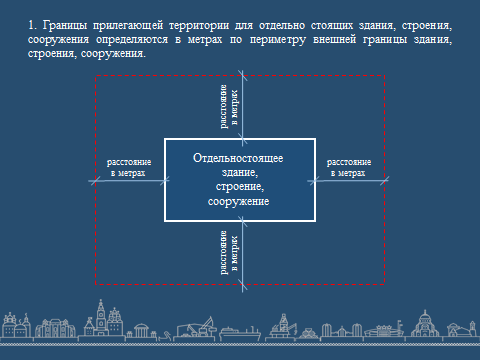 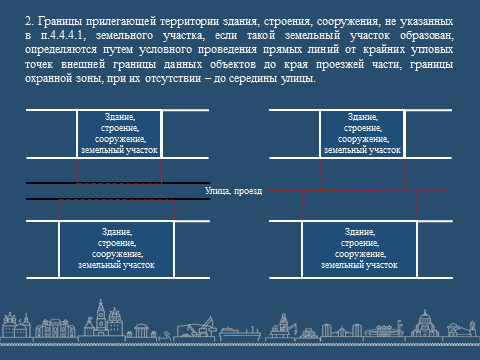 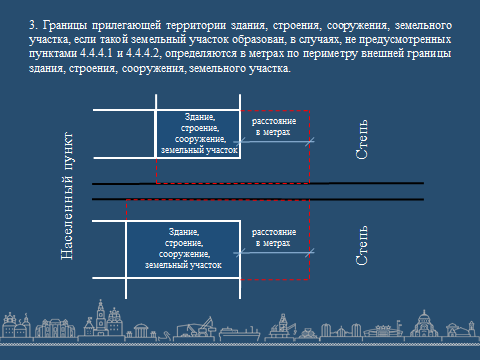 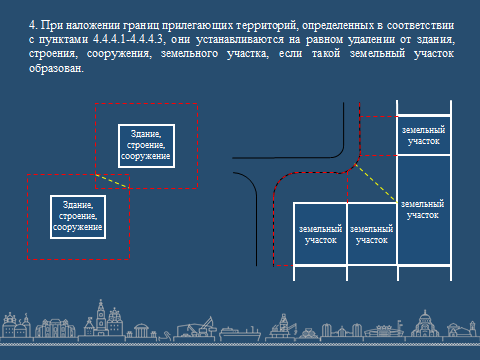 2. Обнародовать настоящее Решение путем размещения на доске объявлений администрации муниципального образования «Килинчинский сельсовет» и на официальном сайте администрации муниципального образования «Килинчинский сельсовет»: http://mo.astrobl/ kilinchinskijselsovet /.Глава МО"Килинчинский сельсовет"                                                   Л.А. Ахмедова